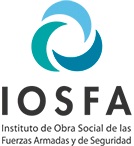 “1983/2023 – 40 años de Democracia”INVITACION A COTIZARNombre de la Jurisdicción o entidad contratante: COMPLEJO TURISTICO ASCOCHINGA.Número de expediente: EX-2023-71877497-APN-UTYRCTACEG#IOSFAProcedimiento: SG Nº 43/2023 AÑO.Dirección de correo electrónico institucional del organismo donde deben presentarse las ofertas: compras.ascochinga@iosfa.gob.ar.Señor proveedor:Por medio de la presente se solicita se sirva cotizar de acuerdo al siguiente detalle:Plazo de entrega máximo: 5 Días a partir de la notificación de la Orden de Compra.Admite cotización parcial: SI. Lugar y forma de entrega: Se debe entregar en el Complejo Turístico Ascochinga sin cargo extra, según protocolos de COVID-19 y a requerimiento.Día y hora de presentación de la oferta: 28/06/2023 – 10:30hs.Validez de la oferta: 15 dias.Dirección de correo electrónico institucional donde serán recibidas las ofertas: compras.ascochinga@iosfa.gob.ar.Lugar de presentación de ofertas en forma física para casos de excepción: COMPLEJO TUIRSTICO ASCOCHINGA.Criterio de selección de las ofertas: Mejor precio y calidad cotizada.Debe estar sin deudas en AFIP para que su cotización sea considerada.Plazo y forma de pago: Los pagos se realizaran dentro de los 30 días de recibida la factura, con transferencia bancaria. Se informa que en forma previa al libramiento de la orden de pago se verificará la inexistencia de deudas tributarias o previsionales de acuerdo a la normativa aplicable.Garantía de mantenimiento de oferta: -.Forma de constitución de garantías: -.Garantía de cumplimiento de contrato:El cocontratante deberá integrar la garantía de cumplimiento del contrato dentro del plazo de CINCO (5) días de notificada la Orden de Compra o el contrato.
Ren-glónDescripciónCantidadUnidad de MedidaImporteTotal1Curador para pisos de 5lts30c/u2Escoba de paja 5c/u3Escobillon 12c/u4Extensor x 3mts3c/u5Franela de 45x50cm 40c/u6Guantes de acrilo Nº8(Mediano)75c/u7Lampazo tipo bruja Nº 98c/u8Limpiador cremoso12c/u9Liquido para lampazo x 5lts60c/u10Mopa seca  x 80cm x 13 cm de ancho5c/u11Desinfectante liquido4c/u12Palo para encerar con goma espuma x 80 cm (pasa cera)5c/u13Plumero grande pluma5c/u14Rejilla doble reforzada 40x45cm 80c/u15Respuesto aromatizador de amb. en aerosolx 280cc3c/u16Secador de piso x 40cm sin cabo12c/u17Jabon tocador 20grs x 400 unid. con logo15c/u18Base desodorante liquido para piso x 5 lts.3c/uTOTAL$ 